
 www.columbus.gov/smartcolumbus    SmartColumbus@columbus.gov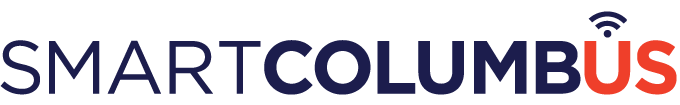 Contact FormRequested Information Contact InformationContact InformationCompany Legal NameIndustry Code (NAICS)Contact First NameContact Last NameTitleStreet AddressCity, State, Zip codeContact EmailContact PhoneCompany Website